	Ecole Port Elgin Saugeen Central School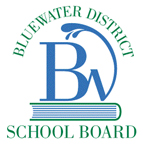 2019-2020 Long Range PlanTeacher: Matthew Patterson		Grade: 08		Subject: Grade 8 Music#UnitCategoryTopic1Introduction2OneTheory: NotationMusic Staff: “Alto and Tenor Clefs”Time Values: “Second Dotted Notes”3Performance: Concert BandPosture: Rest and Ready PositionSelection 1: “Harrowgate Festival”Selection 2: “Song of the Flute”Selection 3: “The Phantom of the Opera”Selection 4: “Seventy Six Trombones”4History/Listening: Country MusicHistory of Country MusicSelections:Charlie Daniels, “Orange Blossom Special”Alabama, “Mountain Music”Garth Brooks, “Standing Outside the Fire”5Performance: Concert BandBuzzing: Making a SoundSelection 1: “Harrowgate Festival”Selection 2: “Song of the Flute”Selection 3: “The Phantom of the Opera”Selection 4: “Seventy Six Trombones”6Performance: Concert BandMaintenance, Cleaning, Pull ThroughSelection 1: “Harrowgate Festival”Selection 2: “Song of the Flute”Selection 3: “The Phantom of the Opera”Selection 4: “Seventy Six Trombones”7Theory: ScalesTheory: Chords and Dominant SeventhsScales: “Modes”Chords: “Dominant and Diminish Sevenths and Inversions”8Performance: Concert BandOiling an InstrumentSelection 1: “Harrowgate Festival”Selection 2: “Song of the Flute”Selection 3: “The Phantom of the Opera”Selection 4: “Seventy Six Trombones”9Performance: Concert BandStrength ExercisesSelection 1: “Harrowgate Festival”Selection 2: “Song of the Flute”Selection 3: “The Phantom of the Opera”Selection 4: “Seventy Six Trombones”10History/Listening: Country MusicHistory of Country MusicSelections:Charlie Daniels, “Orange Blossom Special”Alabama, “Mountain Music”Garth Brooks, “Standing Outside the Fire”11Performance: Concert BandNotesSelection 1: “Harrowgate Festival”Selection 2: “Song of the Flute”Selection 3: “The Phantom of the Opera”Selection 4: “Seventy Six Trombones”12Performance: Concert BandRhythmSelection 1: “Harrowgate Festival”Selection 2: “Song of the Flute”Selection 3: “The Phantom of the Opera”Selection 4: “Seventy Six Trombones”13EvaluationTerminology Mad MinuteListening Selection DueTheory Assignment DuePerformance Test14TwoTheory: Chords and CadencesCadences: “Perfect, Plagal, Imperfect, and Deceptive”15Performance: Concert BandStrength ExercisesSelection 5: “Beale Street Strut”Selection 6: “Actium”Selection 7: “Accidentally In Love”Selection 8: “Mission: Impossible Theme”16History/Listening: 20th Century MusicHistory of 20th Century MusicSelections:Arnold Schoenberg, “Pierrot Lunaire”Alban Berg, “Wozzeck”Aaron Copland, “Rodeo”17Performance: Concert BandNotesSelection 5: “Beale Street Strut”Selection 6: “Actium”Selection 7: “Accidentally In Love”Selection 8: “Mission: Impossible Theme”18Performance: Concert BandRhythmSelection 5: “Beale Street Strut”Selection 6: “Actium”Selection 7: “Accidentally In Love”Selection 8: “Mission: Impossible Theme”19Theory: Finding Key and TranspositionKeys: “Finding a Key of a Given Melody”Transposition: “Short and Open Scores”20Performance: Concert BandBreathing and TonguingSelection 5: “Beale Street Strut”Selection 6: “Actium”Selection 7: “Accidentally In Love”Selection 8: “Mission: Impossible Theme”21Performance: Concert BandDynamics: Crescendo and DecrescendoSelection 5: “Beale Street Strut”Selection 6: “Actium”Selection 7: “Accidentally In Love”Selection 8: “Mission: Impossible Theme”22History/Listening: 20th Century MusicHistory of 20th Century MusicSelections:Arnold Schoenberg, “Pierrot Lunaire”Alban Berg, “Wozzeck”Aaron Copland, “Rodeo”23Performance: Concert BandSlurringSelection 5: “Beale Street Strut”Selection 6: “Actium”Selection 7: “Accidentally In Love”Selection 8: “Mission: Impossible Theme”24Performance: Concert BandAccentsSelection 5: “Beale Street Strut”Selection 6: “Actium”Selection 7: “Accidentally In Love”Selection 8: “Mission: Impossible Theme”25EvaluationTerminology Mad MinuteListening Selection DueTheory Assignment DuePerformance Test26ThreeComposition: Concert BandCreation of a Short Chamber Piece27Performance: Concert BandStrength ExercisesSelection 9: “Songs of the Emerald Isle”Selection 10: “Valley Forge March”Selection 11: “Star Trek Motion Picture”Selection 12: “Back to the Future”28History/Listening: World MusicHistory of World Music – East AsiaSelections:Semar Pegulingan, “Tabuh Gari (Bali)”Tukang Ginting, “Gendang Keteng-Keteng (Sumatra)”Rhoma Irama, “Begadang II (Sumatra)”29Performance: Concert BandNotesSelection 9: “Songs of the Emerald Isle”Selection 10: “Valley Forge March”Selection 11: “Star Trek Motion Picture”Selection 12: “Back to the Future”30Performance: Concert BandRhythmSelection 9: “Songs of the Emerald Isle”Selection 10: “Valley Forge March”Selection 11: “Star Trek Motion Picture”Selection 12: “Back to the Future”31Composition: Concert BandCreation of a Short Chamber Piece32Performance: Concert BandBreathing and TonguingSelection 9: “Songs of the Emerald Isle”Selection 10: “Valley Forge March”Selection 11: “Star Trek Motion Picture”Selection 12: “Back to the Future”33Performance: Concert BandDynamics: Crescendo and DecrescendoSelection 9: “Songs of the Emerald Isle”Selection 10: “Valley Forge March”Selection 11: “Star Trek Motion Picture”Selection 12: “Back to the Future”34History/Listening: World MusicHistory of World Music – East AsiaSelections:Semar Pegulingan, “Tabuh Gari (Bali)”Tukang Ginting, “Gendang Keteng-Keteng (Sumatra)”Rhoma Irama, “Begadang II (Sumatra)”35Performance: Concert BandSlurringSelection 9: “Songs of the Emerald Isle”Selection 10: “Valley Forge March”Selection 11: “Star Trek Motion Picture”Selection 12: “Back to the Future”36Performance: Concert BandAccentsSelection 9: “Songs of the Emerald Isle”Selection 10: “Valley Forge March”Selection 11: “Star Trek Motion Picture”Selection 12: “Back to the Future”37EvaluationTerminology Mad MinuteListening Selection DueComposition Assignment DuePerformance Test